尊敬的先生/女士：1	我高兴地通知您，国际电信联盟（ITU）ITU-T第20研究组正在组织“加速非洲数字化转型”RG-AFR虚拟论坛。此论坛将于2021年6月2日9时至11时30分（日内瓦时间）以虚拟方式举办。2	此虚拟论坛将仅使用英文进行。3	该论坛将提供一个平台以讨论物联网、数字映射、无人机、人工智能（AI）和其他信息通信技术等新兴技术和标准在推进数字化转型方面的作用。这些技术对于第四次工业革命时代的可持续性、宜居性、包容性、复原力和经济繁荣至关重要。然而，数字化转型过程既带来了机遇，也带来了挑战。具有国际最佳做法、证据和标准化支持的战略制定和政策制定工具必不可少，以协助各国、城市、企业和其他组织有效和高效地进行数字化转型，最大限度地实现所预期的积极成果和技术投资回报，并加快实现可持续发展目标的进展。此虚拟论坛将在非洲背景下探讨这些主题。4	论坛之后将以完全虚拟方式举行ITU-T第20研究组非洲区域组（SG20RG-AFR）第三次会议。该会议计划于2021年6月3日10时至13时和14时至16时（日内瓦时间）召开。5	国际电联成员国、部门成员、部门准成员和学术机构以及愿意为此工作贡献力量的来自国际电联成员国的任何个人均可参加此虚拟论坛。这里所指的“个人”亦包括作为国际、区域和国家组织成员的个人。参加此论坛免费。6	包括日程草案、发言人、远程连接详细说明、注册链接等信息在内的与此虚拟论坛相关的信息，将在以下网址的活动网站上提供：https://www.itu.int/en/ITU-T/climatechange/Pages/20210602.aspx。随着新信息或修订信息的推出，此网站将定期更新。请与会者定期查看此网站的最新信息。请注意，参加论坛必须经过注册。顺致敬意！（原件已签）电信标准化局主任
李在摄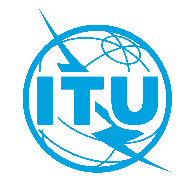 国 际 电 信 联 盟电信标准化局国 际 电 信 联 盟电信标准化局2021年4月16日，日内瓦2021年4月16日，日内瓦文号：电信标准化局第307号通函电信标准化局第307号通函致：-	国际电联各成员国主管部门；-	ITU-T部门成员；-	ITU-T部门准成员；-	国际电联学术成员；-	非洲电信联盟；-	国际电联非洲区域代表处致：-	国际电联各成员国主管部门；-	ITU-T部门成员；-	ITU-T部门准成员；-	国际电联学术成员；-	非洲电信联盟；-	国际电联非洲区域代表处电话：+41 22 730 6301+41 22 730 6301致：-	国际电联各成员国主管部门；-	ITU-T部门成员；-	ITU-T部门准成员；-	国际电联学术成员；-	非洲电信联盟；-	国际电联非洲区域代表处致：-	国际电联各成员国主管部门；-	ITU-T部门成员；-	ITU-T部门准成员；-	国际电联学术成员；-	非洲电信联盟；-	国际电联非洲区域代表处传真：+41 22 730 5853+41 22 730 5853致：-	国际电联各成员国主管部门；-	ITU-T部门成员；-	ITU-T部门准成员；-	国际电联学术成员；-	非洲电信联盟；-	国际电联非洲区域代表处致：-	国际电联各成员国主管部门；-	ITU-T部门成员；-	ITU-T部门准成员；-	国际电联学术成员；-	非洲电信联盟；-	国际电联非洲区域代表处电子
邮件：u4ssc@itu.intu4ssc@itu.int致：-	国际电联各成员国主管部门；-	ITU-T部门成员；-	ITU-T部门准成员；-	国际电联学术成员；-	非洲电信联盟；-	国际电联非洲区域代表处致：-	国际电联各成员国主管部门；-	ITU-T部门成员；-	ITU-T部门准成员；-	国际电联学术成员；-	非洲电信联盟；-	国际电联非洲区域代表处抄送：-	各研究组主席和副主席；-	电信发展局主任；-	无线电通信局主任抄送：-	各研究组主席和副主席；-	电信发展局主任；-	无线电通信局主任事由：ITU-T第20研究组非洲区域组（RG-AFR）有关“加速非洲数字化转型”的虚拟论坛，2021年6月2日ITU-T第20研究组非洲区域组（RG-AFR）有关“加速非洲数字化转型”的虚拟论坛，2021年6月2日ITU-T第20研究组非洲区域组（RG-AFR）有关“加速非洲数字化转型”的虚拟论坛，2021年6月2日ITU-T第20研究组非洲区域组（RG-AFR）有关“加速非洲数字化转型”的虚拟论坛，2021年6月2日